Setting Up Your Ag Ed/AET/FFA AccountType in the URL www.ilaged.org/StudentRoster or use the QR Code below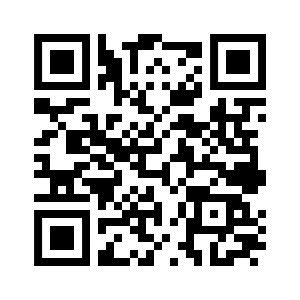 Enter Access Code: (Teacher Note: Type Your Code Here)Type in your:First NameLast NameDOB (this means your birthday- month, day and year)Zip CodeCreate/Update your profile:First NameLast NameMember Type (Teacher Note: Consider giving suggestions on FFA Member or Ag Ed Only)AddressCityStateZip CodeResidence Type (Teacher Note: Consider giving suggestions)Grad YearEmailHome Phone (Optional)Cell Phone (Optional)Cell Carrier (Optional)GenderEthnicityRaceDOB (this means your birthday- month, day and year)Choose your course from the drop down menu, click the blue “Add Course,” then click Save and ContinueCongrats!  You are done!  If you have logged into AET before, your login information has not changed.  If you are new to AET, then your user name and password are the first letter of your first name, followed by your last name.  (Example: Kennedy Williams- User Name/Password: KWilliams)